PROIECT DIDACTICClasa a V-aInformatică și T.I.C.Proiect didactic realizat de Anișoara Apostu, profesor Digitaliada, revizuit de Radu Tăbîrcă, inspector școlar InformaticăTextul și ilustrațiile din acest document sunt licențiate de Fundația Orange conform termenilor și condițiilor licenței Attribution-NonCommercial-ShareAlike 4.0 International (CC BY-NC-SA 4.0) care poate fi consultată pe pagina web https://creativecommons.org/licenses/by-nc-sa/4.0/Disciplina: Informatică și T.I.C.Clasa: a V-aLectia: Noţiunea de structură secvenţială-forma de reprezentare într-un mediu graficTipul lecției: dobândire de noi cunoștințeCompetenţe specifice:1. Utilizarea eficientă a unor componente software2. Identificarea datelor cu care lucrează algoritmii în scopul utilizării acestora în prelucrări3. Manifestarea creativă prin utilizarea unor aplicații simple de construire a unor jocuri digitaleCompetențe derivate: C1 - Definirea și exemplificarea structurii liniareC2 - Enumerarea instrucţiunilor structurii liniareC3 - Reprezentarea grafică a structurii liniareC4 - Enumerarea și exemplificarea pașilor rezolvării unor problemeStrategii didactice:- Metode și procedee didactice: conversația, explicația, jocul, exercițiul, învățare prin descoperire, observarea, algoritmizarea, studiul de caz.- Resurse materiale:Fișe de lucruFlipchart sau tablă pentru prezentarea ideilorVideoproiectorPC-uri- Forme de organizare: activitate frontală, lucru în perechiBibliografie:Informatică şi TIC, Carmen Popescu, Diana Nicoleta Chirila, Maria Niță, Adrian NitțăInformatică şi TIC, Daniela Popa Informatică si TIC, Editura CorintInformatica pentru gimnaziu, Emanuela Cerchez, Marinel Șerban www.didactic.ro www.digitaliada.roDESFĂŞURAREA LECŢIEIAnexa 1Anexa 2Fisă de lucruProblemă rezolvată:Se citesc două numere reale x şi y .Scrieţi algoritmul care calculează media aritmetică. Pasul 1: citeşte x, Pasul 2: citeşte y,Pasul 3: calculezi Media= (x+y) / 2Pasul 4: afişezi Media.*datele de intrare x,y sunt datele care se vor citi de la tastatură*date de iesire sunt datele calculate: înacest caz media aritmeticăProblema 1Calculează aria unui dreptunghi, dacă ştii lungimea şi lăţimea:Pasul 1: citeşti prima latură LPasul 2: citeşti a două latură lPasul 3: calculezi aria ca fiind:  A= L*l.Pasul 4: afişezi AriaProblema 2 Creaţi trei variabile A, B și C şi calculaţi suma acestora: citește a,b,ccalculează:  S=a+b+cafişeazăSumaETAPELELECŢIEICOMPETEN-ȚE SPECIFICEACTIVITATEA PROFESORULUIACTIVITATEA ELEVULUISTRATEGII DIDACTICEMETODE DE EVALUAREMoment organizatoric1 minuteVerifică prezența, asigură/pregătește cele necesare pentru desfășurarea activității (fișe de lucru, tablete)Elevii se pregătesc pentru orăReactualizarea cunostintelor 4 minuteAdresează întrebări referitoare la noțiunile teoretice, predate anterior Răspund întrebărilor profesorului;Captarea atenţiei elevilor7 minutePrezintă elevilor, cu ajutorul videoproiectorului,  aplicația  Tynker  Elevii sunt atenți la explicațiile profesorului ConversaţiaExplicațiaAnunţarea titlului lecţiei şi a obiectivelor3 minuteScrie titlul lecţiei pe tablă: „Noţiunea de structură secvenţială - forma de reprezentare într-un mediu grafic” şi anunţă obiectivele urmărite în această lecţie.Elevii ascultă cu atenţie şi scriu titlul în caieteConversaţiaPrezentarea de material nou și dirijarea învățării15 minuteC1C2Structura liniară (secvenţială)Un şir de instrucţiuni (numit în informatică secvenţa de instrucţiuni) care se execută fiecare o singură dată, de la prima până la ultima instrucţiune din sir, poartă denumirea de structură liniară (secvenţială).Structura liniară poate să conţină instrucţiuni de:Citire (primireadatelor de intrare)Scriere (furnizare a datelor de iesire)Atribuire (prin care o variabilă primeşte ca valoare rezultatul obţinut prin evaluarea unei experesii, valoarea altei variabile sau valoarea unei constante)Grafic, cu ajutorul blocurilor, o structură liniară poate fi reprezentată astfel:  . Pentru a lucra cu date folosim grupul de blocuri Variabile (Date), iar operaţiile le alegem din grupul de blocuri OperatoriCreează o vabiabilă nouă:Atribuie o valoare variabilei specificate sau introduceţi valori diferite de la tastatură pentru variabilele create:Adună o valoare la variabila specificată: Sau utilizează butoanele operatori: Pentru a deschide aplicaţia Tynker accesează iconiţa: Profesorul împarte elevilor ANEXA 1:Aplicaţia Tynker pune la dispoziţie următoarele blocuri: Mişcare, Aspect, Sunet, Creion, Date, Evenimente, Control, Detecţie, Operatori etc.Elevii sunt atenți la explicațiile profesorului și participă activ la lecție, răspuzând întrebărilor puse de profesor. Elevii notează cu atenție în caiete.Elevii deschid tabletele, acceseză aplicaţia Tynker  şi exersează lucrul cu blocurile puse la dispoziţie. Urmăresc explicațiile profesorului;Răspund solicitărilor profesorului;Rezolva fişa de lucru;Prezintă colegilor  miniproiectele realizate cu ajutorul aplicaţiei TeamViewer. ExplicațiaObservarea sistematică a elevilorFixarea cunoştinţelor(15 minute)Profesorul împarte elevilor Anexa 1 şi cu ajutorul acesteia elevii vor crea un proiecte noi:Deschideţi aplicaţia Tynker şi scrieţi un script care cere utilizatorului să introducă două variabile  şi să calculeze:1. Suma a două numere – Anexa 12. Media aritmetică a două numere – Anexa 2La finalizarea proiectului, elevii trebuie să-și prezinte proiectul cu ajutorul videoproiectoruluiStrategii pentru lucrul diferențiat: - Elevii care lucrează mai repede discută cu profesorul soluția găsită și rezolvă în plus activitățile din Fișa de lucru - Elevii care lucrează mai încet sunt îndrumați de profesor, acesta explicându-le ce au de făcut, astfel încât să poată realiza sarcinile de lucru.Elevii deschid aplicația TynkerExplicațiaExercițiulMunca individualăObservarea sistematică a elevilorExercițiulAsigurarea feed-back-ului(5 minute)Profesorul solicită elevilor să schimbe tableta cu colegul de bancă pentru evaluarea intercolegială, explică metoda de evaluare. Face aprecieri verbale.Elevii care s-au evidențiat vor fi notați.Elevii răspund la întrebăriConversațiaAprecieri verbaleAnaliza activităţiiTEMA De finalizat problememele propuse la Fişa de lucru Legenda aplicaţiei  TynkerPaşiiDescrierePasul 1 Aplicația se va deschide accesând  iconiţa:Proiect nou „Suma a două variabile”Creează două variabile a şi b:Introdu valori diferite de la tastatură pentru variabilele create:Calculează suma celor două variabile utilizând butoanele operatori: Scriptul pentru calcularea sumei a două variabile:Pasul 2Folosind videoproiectorul arată colegilor scriptul proiectului tău: Proiect nou „Suma a două variabile”Creează două variabile a şi b:Introdu valori diferite de la tastatură pentru variabilele create:Calculează suma celor două variabile utilizând butoanele operatori: Scriptul pentru calcularea sumei a două variabile:Legenda aplicaţiei  TynkerPaşiiDescrierePasul 1Aplicația se va deschide accesând  iconiţa următoare:Proiect nou „Media aritmetică a două variabile”Creează două  variabile a şi b:Introduceţi valori diferite de la tastatură pentru variabilele create: Calculează media aritmetică M.A. a două variabile utilizând butoanele operatori: Scriptul pentru calcularea mediei aritmetice :Pasul 2Folosind videoproiectorul arată colegilor scriptul proiectului tău: Proiect nou „Media aritmetică a două variabile”Creează două  variabile a şi b:Introduceţi valori diferite de la tastatură pentru variabilele create: Calculează media aritmetică M.A. a două variabile utilizând butoanele operatori: Scriptul pentru calcularea mediei aritmetice :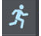 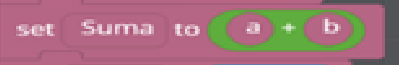 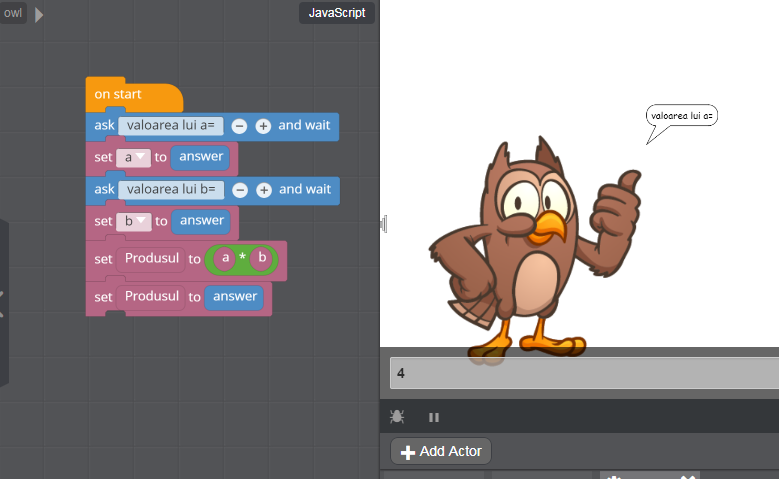 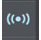 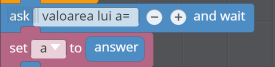 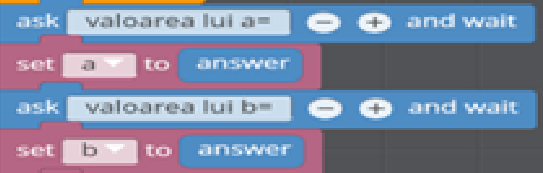 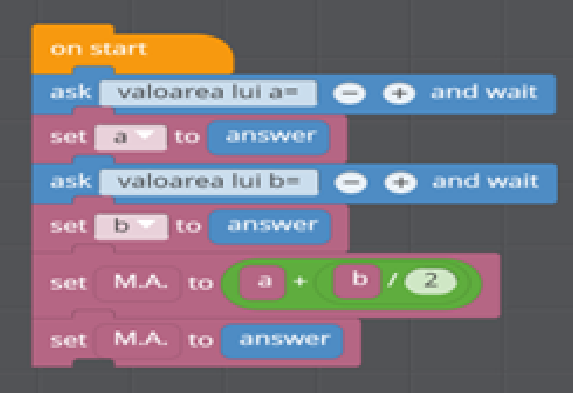 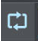 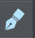 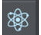 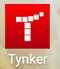 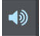 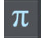 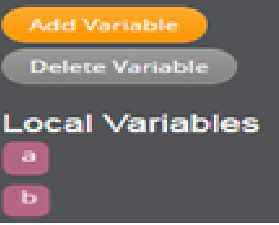 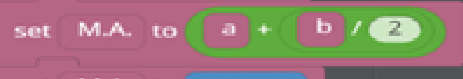 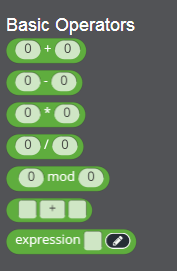 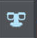 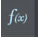 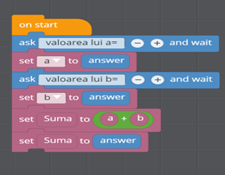 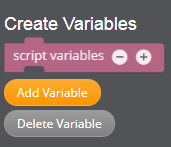 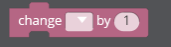 